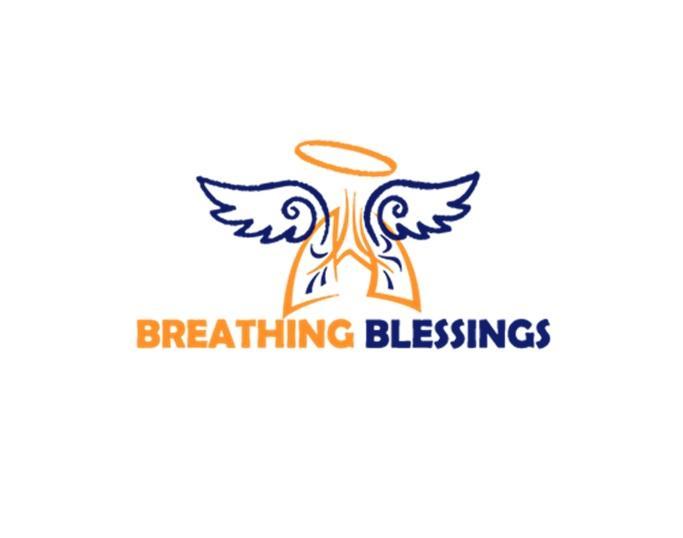 2023 Scholarship Application Breathing Blessings is offering an opportunity to access funds that will assist a deserving student on their educational journey.  Scholarships are being offered March 6 - June 1, 2023, to the following students: High school seniors who will graduate in the Spring of 2023 and plan to enroll in a community college, technical school, or a four-year college/university in the Fall. Eligibility Requirements Must meet income requirements.  * See income requirements document (page 3)Must reside in one of the following counties: Caroline CountyCity of FredericksburgKing GeorgePrince William County Spotsylvania CountyStafford County Complete Breathing Blessings Scholarship application. * See application (page 4)High School Applicants:Must be graduating in the Spring of 2023.Must have a GPA of 2.5 or higher. Must have applied and been accepted to a community college, technical school, or four-year college/university. Must have two (2) letters of recommendation.  Recommendations may come from: School Counselor, Teacher, Principal, Employer, Pastor, etc.  All letters must be on official letterhead and signed.Copy of official enrollment letter (if you have been conditionally accepted, you will be asked to provide your official letter at a later time).Submit a brief biography.ESSAY TOPICWhat is one thing you could do today to improve our local community?  How would you accomplish this goal?  ESSAY REQUIREMENTS  Submission must be:  Double spaced300 to 500 words  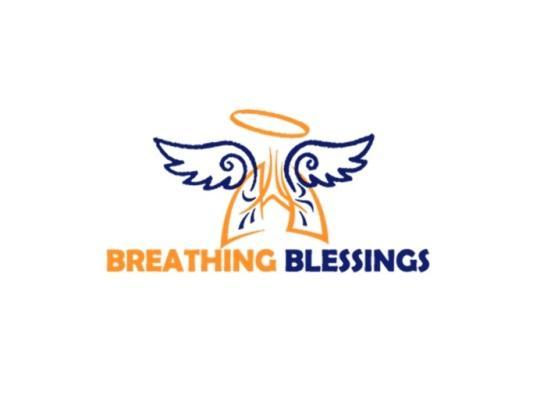 Breathing Blessings Scholarship Income Requirements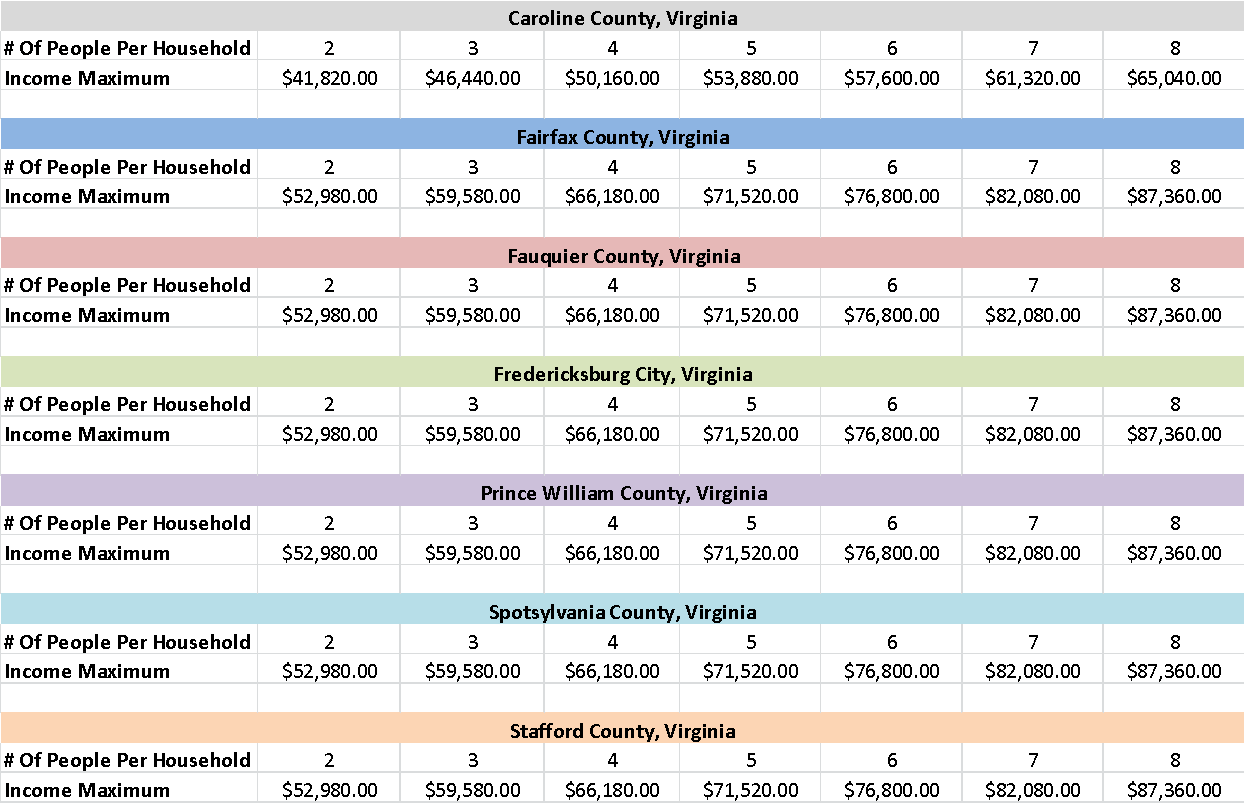 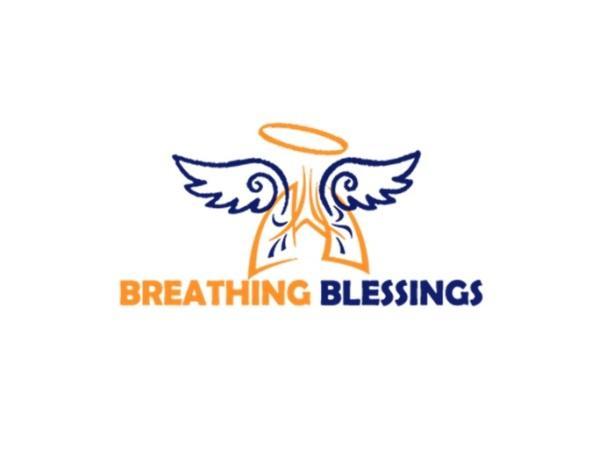 Scholarship Application (*Applications received after June 1, 2023, and/or incomplete, will NOT be processed)Applicant InformationSchool you plan to attend:    ___________________________________________________________________Application ChecklistDisclaimer and SignatureAll documentation must be received or postmarked by June 1, 2023. ​Once you have been notified that you are a Breathing Blessing Scholarship recipient, you will need to submit your official acceptance letter from the institution to Breathing Blessings no later than July 7, 2023.Full Name:Date of Birth:LastFirstM.I.Address:Street AddressApartment/Unit #City / CountyStateZIP CodePhone: Email:School you currently attend:                            Current GPA: Field of study: Completed application?YES☐Essay attached?YES☐Brief biography attached?YES☐Acceptance letter attached (Due no later than June 1, 2023)?YES☐Two letters of recommendation attached?YES☐Applicant’s Signature:Date:Parent or Guardian signature (If applicant is under age 18):Date: